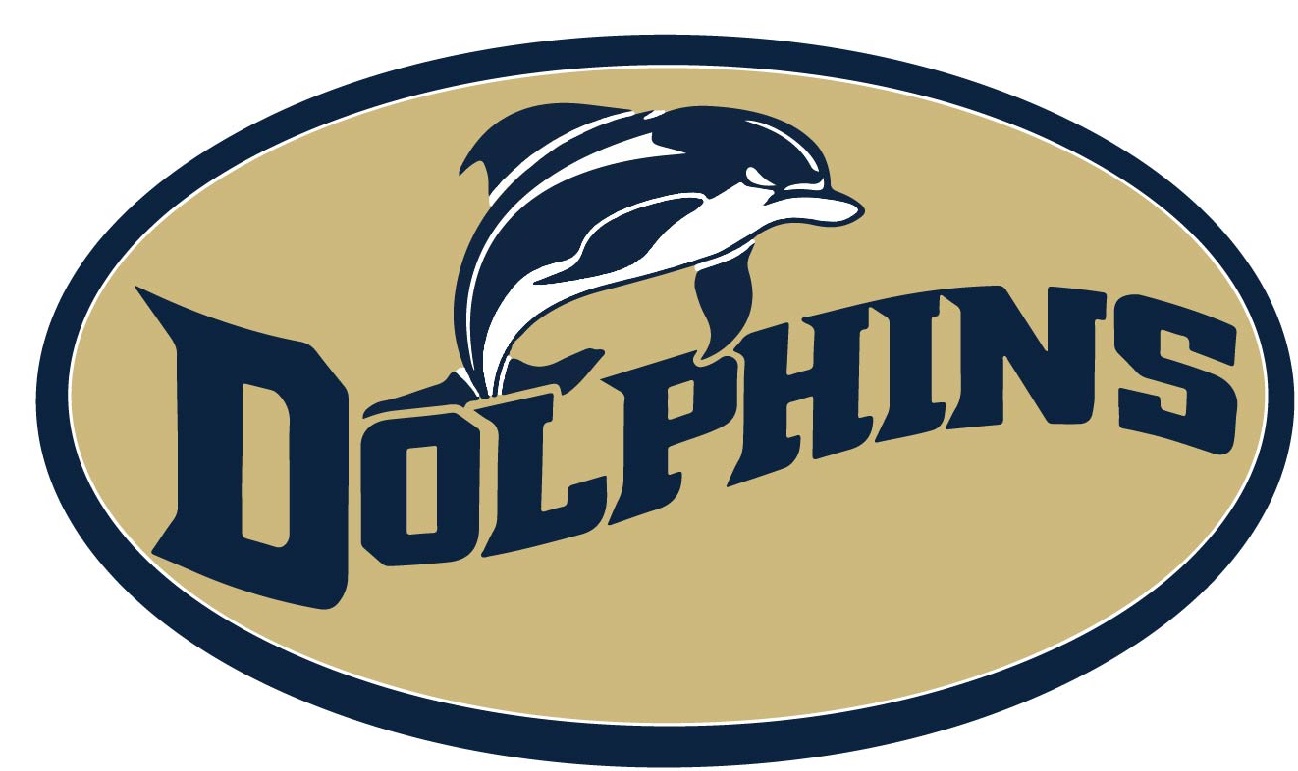 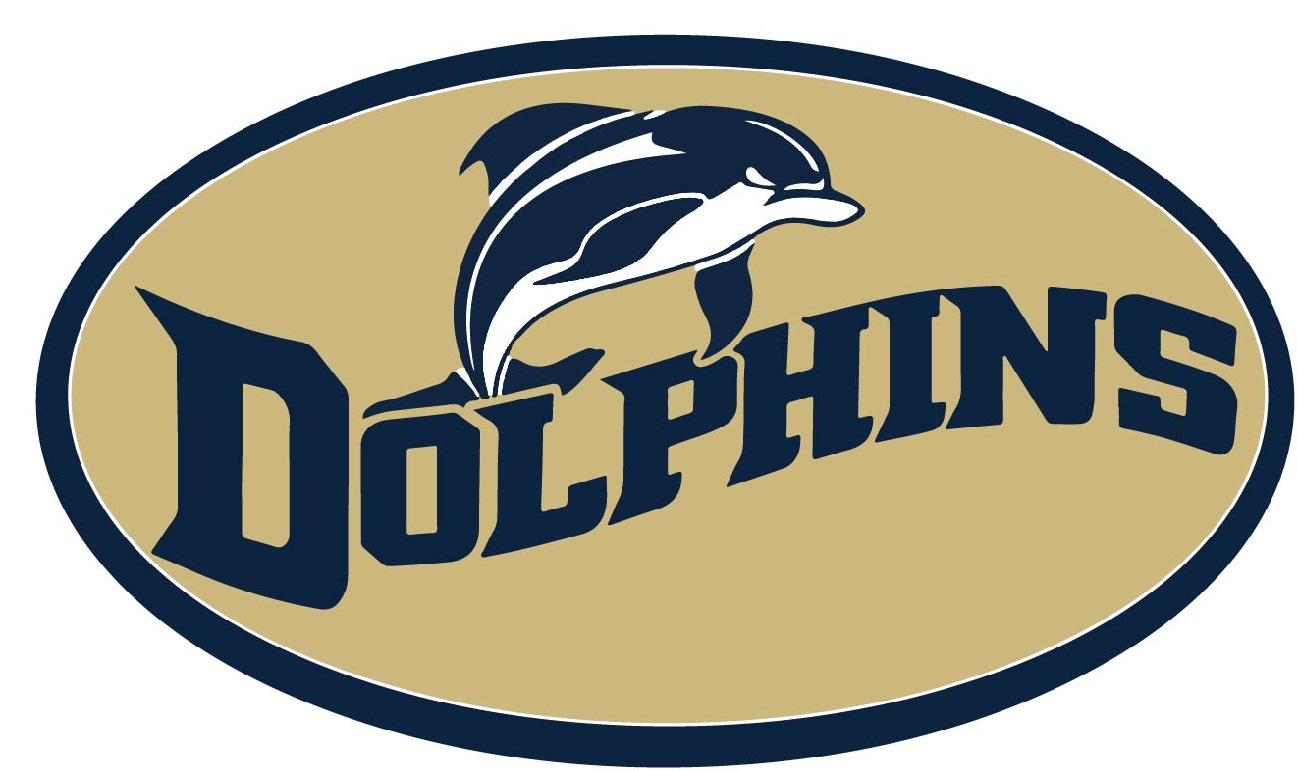 Daniel F. Brothers		Matthew S. Alt	Principal			Athletic Director				675 Gulf Breeze Pkwy		(850) 916-4106Gulf Breeze, FL 32561		Fax: (850) 916-4109	        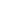 2020- 2021 Girls Lacrosse ScheduleDate			Opponent			Level		Site		TimeFeb. 13 (Sat)		Preseason			Varsity	 	Home		TBD		Feb. 18 (Thurs)	Pensacola Catholic*		Varsity		Home		6:00 PMFeb. 22 (Mon)		Tate				JV		Away		6:00 PMFeb. 23 (Tues)		Niceville			Varsity		Away		7:30 PMFeb. 25 (Thurs)	Washington*			Varsity		Home		6:00 PMFeb. 25 (Thurs)	Navarre			JV		Home		7:30 PMMar. 3 (Wed)		Pensacola 			Varsity		Away 		6:00 PM Mar. 4 (Thurs)		Tate				JV		Away		6:00 PMMar. 5 (Fri)		West Florida			Varsity		Away		6:30 PMMar. 8 (Mon)		Tate				JV		Home		6:00 PMMar. 9 (Tues)		Fort Walton Beach		JV		Home		6:00 PMMar. 9 (Tues)	 	Seacoast Collegiate		Varsity		Away	 	7:30 PMMar. 11 (Fri)		Pensacola High		Varsity		Away		6:00 PMMar. 12 (Fri)		Niceville			JV		Home		6:00 PMMar. 23 (Tues)	Tate				JV		Home		6:00 PMMar. 25 (Thurs)	South Walton			Varsity		Away		6:00 PMMar. 25 (Thurs)	Fort Walton Beach		JV		Away		6:00 PMMar. 29 (Mon)	West Florida Tech*		Varsity		Home		6:00 PMMar. 31 (Wed)	Pensacola*			Varsity		Home		6:00 PMMar. 31 (Wed)	Tate				JV		Home		7:30 PMApr. 1 (Thurs)	South Walton			Varsity		Home		6:00 PMApr. 1 (Thurs)	South Walton			JV		Home		7:30 PMApr. 2 (Fri)		Navarre			JV		Away		6:00 PMApr. 12 (Mon)		1A District 1Semi-Finals @ West Florida (#1 vs #4)	Away		6:00 PMApr. 13 (Tues)		1A District 1Semi-Finals @ West Florida (#2 vs #3)	Away		6:00 PMApr. 16 (Fri)		1A District Finals @ West Florida			Away		6:00 PMApr. 23 (Th)		1A Regional Semifinals			TBD		7:00 PMApr. 30 (Th)		1A Regional Finals				TBD		7:00 PMMay 7-9 (Th-Sat)	FHSAA 1A Final Four			TBD		TBDHome Game bold type	*District 1 GameHead Coach: Keith Curington		Assistant Coach: Chelsey AdamsUpdated: 03/01/2021